NỘI DUNG ÔN TẬP HỌC KÌ I – MÔN TOÁN 6NĂM HỌC 2022 - 2023I. BÀI TẬP TRẮC NGHIỆMKết quả của phép tính  bằng:A. 5.	B. .	C. .	D. .Ứớc chung của 9 và 15 làA. .	B. .	C. .	D. .Số tự nhiên   lớn nhất thỏa mãn  và  là:A. 15.	B. 30.	C. 45.	D. 60.Trong hai số sau, hai số nào là hai số nguyên tố cùng nhau? A. 2 và 6.	B. 3 và 10.	C. 6 và 9.	D. 15 và 33.Cho . Khi đó  là:A. .	B. 1.	C. .	D. 30.BCNN  là: A. 140.	B. 280.	C. 420.	D. 560.Số tự nhiên a nhỏ nhất khác 0 thỏa mãn a 18 và a A. 360.	B. 400.	C. 458.	D. 500.Trong các khẳng định sau, khẳng định nào đúng?A.  của  và  là số nhỏ nhất trong tập hợp bội chung của  và .B. .C. Nếu  thì .	D. Nếu ƯCLN thì BCNN .Trong các tập hợp sau, tập hợp nào có các phần tử được xếp theo thứ tự tăng dần:A. .	B. .C. .		D. .Tính:  kết quả là:A. .	B. 18.	C. .	D. 122.Tính:  kết quả làA. 200.	B. .	C. .	D. 33.Trong tập hợp  các ước của  là:A. .		B. .	C. .		D. .Số đối của  là:A. 81.	B. 18.	C. .	D. .Sắp sếp các số nguyên:  theo thứ tự giảm dần là:A. .	B. .C. .	D. .Cho  là hai số nguyên âm, khẳng định nào sau đây là đúng?A. .	B. a.b .	C. .	D. .Giá trị của  là:A. .	B. 27.	C. .	D. 9.Tổng của hai số nguyên âm là:A. 1.	                                         B. 0.	C. 1 số nguyên âm.	                                         D. 1 số nguyên dương.Trong các hình dưới đây, hình nào có diện tích bé nhất?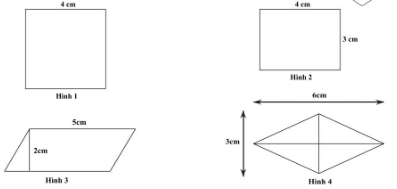 A. Hình 1.	B. Hình .	C. Hình 3.	D. Hình 4.Hình vuông có cạnh  thì chu vi và diện tích của nó lần lượt là:A.  và .	B.  và .C.  và .	D.  và .Hình thoi có độ dài hai đường chéo lần lượt là  và  thì diện tích của nó là:A. .	B. .	C. .	D. .Diện tích của một khu vườn hình chữ nhật có chiều rộng , chiều dài bằng  chiều rộng làA. .	B. .	C. .	D. .Hình thang cân có độ dài hai cạnh đáy và chiều cao lần lượt là  và  có chu vi làA. .	B. .	C. .	D. .Cho hình vẽ bên. Biết hình bình hành  có diện tích bằng . Tính diện tích .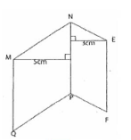 A. .	B. .	C. .	D..Câu 24: Trong các biển báo giao thông sau, biển báo nào có trục đối xứng? Câu 25: Trong các hình sau, hình nào không có tâm đối xứng?II. BÀI TẬP TỰ LUẬNA. SỐ HỌCDạng 1:Tập hợpBài 1:a) Viết tập hợp A các số tự nhiên lớn hơn 4 và không vượt quá 7 bằng hai cách.b) Tập hợp các số tự nhiên khác 0 và không vượt quá 12 bằng hai cách.c) Viết tập hợp M các số tự nhiên lớn hơn hoặc bằng 11 và không vượt quá 20 bằng hai cách.Bài 2: Viết tập hợp các số tự nhiên có hai chữ số mà tổng của các chữ số là 4.Bài 3: Viết tập hợp sau bằng cách liệt kê các phần tử. a) A = {x  N |10 < x <16}                         b) B = {x  N|10 ≤ x ≤ 20}c) D = {x  N|10 < x ≤ 100}                       d) E = {x N|2982 < x <2987}e) G = {x  N*|x ≤ 4}                                 f) H = {x N*|x ≤ 100}Dạng 2: Dấu hiệu chia hết 
Bài 1:Trong các số: 4827; 5670; 6915; 2007.
a) Số nào chia hết cho 3 mà không chia hết cho 9?
b) Số nào chia hết cho cả 2; 3; 5 và 9?
Bài 2:
a) Cho A = 963 + 2493 + 351 + x với x N. Tìm điều kiện của x để A chia hết cho 9, để A
không chia hết cho 9.
b) Cho B = 10 + 25 + x + 45 với x N. Tìm điều kiện của x để B chia hết cho 5, B không
chia hết cho 5.
Bài 3:
a) Thay * bằng các chữ số nào để được số  chia hết cho cả 2 và 9.
b) Thay * bằng các chữ số nào để được số chia hết cho cả 2 và 5.
c) Thay * bằng các chữ số nào để được số  chia hết cho 3 mà không chia hết cho 9.Dạng 3: Thực hiện phép tính:Bài 1: Thực hiện các phép tính sau 1) 78 + 22 + 18                                                   5) 325 + 172 - 72 + 65
2) 94 + 563 + (106 - 563) - (-70)                        6) 214 + (-54) + (-14) + (-46)
3) 25.154 - 25 + 47.25                                        7) 245 - [(32 - 22).10 - 5]
4) [529 + 530.(16 - 11)] : 529                                 8) 25.23 - (9 - 14) + (29 - 34 + 20)         Bài 2:	Thực hiện các phép tính sau một cách hợp lý:1)                        4) 2)                      5) f) 3)              6) Bài 3: Thực  hiện các phép tính sau:Bài 4: Quy đồng mẫu các phân số sau: và  ;                             b)  và                            và     Bài 5: Các phân số sau có là phân số tối giản hay không? Hãy rút gọn chúng nếu chưa tối giản.Dạng 4: Tìm xBài 1: Tìm  sao cho:          1) x + 234 = 875                    2) x – 546 = 54                      3) 721 – x = 6154)                           5)                               6) 7)                  8)             9) Bài 2: Tìm số tự nhiên x  sao cho :Bài 3: Tìm  biết:1)           2) 3)               4) Dạng 5: Bài toán thực tếBài 1:  Một lớp học có 28 nữ và 24 nam. Có thể chia lớp học đó nhiều nhất thành bao nhiêu tổ để số nam, số nữ trong mỗi tổ đều bằng nhau. Khi đó số nam, số nữ trong mỗi tổ là bao nhiêu học sinh?Bài 2: Cô giáo chủ nhiệm muốn chia 128 quyển vở, 48 bút chì và 192 tập giấy thành một số phần thưởng như nhau để trao trong dịp tổng kết học kì. Hỏi có thể chia được nhiều nhất bao nhiêu phân thưởng? mỗi phần thưởng có bao nhiêu quyển vở, bao nhiêu bút chì, bao nhiêu tập giấy?Bài 3: Học sinh khối 6 khi xếp hàng 9, hàng 10, hàng 15 đều vừa đủ hàng. Biết học sinh khối 6 trong khoảng 150 đến 200. Tính số học sinh khối 6.Bài 4: Bạn An cứ 4 ngày lại trực nhật một lần. Bạn Bình cứ 6 ngày lại trực nhật một lần. bạn Cường cứ 8 ngày lại trực nhật một lần. Ba bạn cùng trực nhật lần đầu tiên hôm thứ 2. Hỏi sau ít nhất bao nhiêu ngày ba bạn lại cùng trực nhật?Bài 5: Số học sinh trong cùng 1 trường THCS trong khoảng từ 500 đến 600 học sinh. Khi xếp hàng 12, hàng 15 hay hàng 18 đều thừa 5 học sinh. Tính số học sinh của trường THCS đóBài 6: Khối  của một trường có chưa tới hs, khi xếp hàng 10, 12, 15 đều thừa 3 học sinh. Nhưng xếp hàng 11 thì vừa đủ. Tính xem khối 6 đó có bao nhiêu học sinh?Dạng 6: Một số bài dạng khácBài 1: Tìm các số tự nhiên n sao cho   a)                                         b)     Bài 2: Cho . Chứng minh: .Bài 3: Chứng tỏ rằng với mọi số tự nhiên , các số sau đây là hai số nguyên tố cùng nhau:a)  và                          b)  và .Bài 4: Tìm số tự nhiên  biết ƯCLN  và .Bài 5: Tìm giá trị lớn nhất của biểu thức: .B. HÌNH HỌCBài 1: Tính chu vi và diện tích các hình sau:a) Hình chữ nhật có chiều dài  và chiều rộng .b) Hình vuông có cạnh .c) Hình thang cân có độ dài hai đáy là  và , chiều cao , cạnh bên .d) Hình thoi có cạnh , độ dài hai đường chéo là  và .e) Hình bình hành có độ dài hai cạnh là  và , chiều cao .Bài 2: Một hình chữ nhật có chiều dài là  và chiều rộng là . Một hình vuông có chu vi bằng chu vi hình chữ nhật. Tính diện tích hình vuông đó.Bài 3: Hình chữ nhật  có . Các điểm  trên cạnh  sao cho. Nối  ta được hình bình hành  (như hình vẽ). Tính: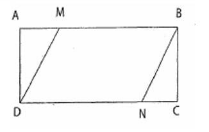 a) Diện tích hình bình hành .b) Tổng diện tích hai tam giác  và .Bài 4: Một nền nhà hình chữ nhật có chiều dài , chiều rộng . Người ta dự định lát nền bởi những viên gạch men hình vuông có cạnh . Hỏi người ta cần dùng bao nhiêu viên gạch để lát?TRƯỜNG THCS KHƯƠNG ĐÌNH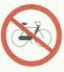 A. Cấm xe đạp.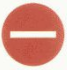 B. Cấm đi ngược chiều.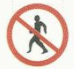 C. Cấm đi bộ.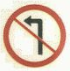 D. Cấm rẽ trái.SA. XB. MC. ND. 1) x  6) 70 2)[3.(x + 1) + 25] ; 9  157) x và x nhỏ nhất khác 03) 24 và x lớn nhất8)  và x < 1004) 35 và x > 59) 12+35)  và 10) 